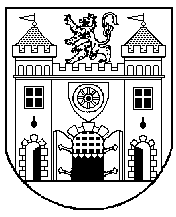 STATUTÁRNÍ MĚSTO LIBERECZASTUPITELSTVO MĚSTA LIBEREC č. 4/2024OBECNĚ ZÁVAZNÁ VYHLÁŠKASTATUTÁRNÍHO MĚSTA LIBEREC,kterou se vymezují školské obvody spádových základních škol v Liberci Zastupitelstvo ěsta Liberec se na svém zasedání dne 21. 3. 2024 usneslo vydat usnesením č. 54/2024 na základě § 178 odst. 2 pís. b) a c) zákona č. 561/2004 Sb., o předškolní, základní, střední, vyšší odborné a jiné vzdělávání (školský zákon) ve znění pozdějších předpisů, a v souladu s § 10 pís. d) a § 84 odst. 2 pís. h) zákona č. 128/2000 Sb., o obcích (obecní zřízení), ve znění pozdějších předpisů, tuto obecně závaznou vyhlášku (dále jen „vyhláška“):Čl. 1Stanovení školských obvodůŠkolské obvody spádových základních škol v Liberci jsou stanoveny následovně:Školský obvod 1Základní škola, Liberec, Oblačná 101/15, příspěvková organizace8. března, Boženy Němcové, Felberova, Hvězdná, Jezdecká, Kominická, Lípová, Mlýnská, Moskevská, Na Bídě, náměstí Českých bratří, náměstí Zámecké, Oblačná, Rumunská, Sadová, Skalní, U Tiskárny, V Brusičské dolině, Zámečnická, Zengrova.Školský obvod 2Základní škola, Liberec, ul. 5. května 64/49, příspěvková organizaceArbesova, Baarova, Bažantí, Bernardova, Budovcova, Budyšínská, Durychova, Emy Destinové, Frýdlantská, Gutenbergova, Heliova, Herrmannova, Holého, Humpolecká, Jablonecká (č. p. 19, 7, 648, 647, 17, 283, 294, 88, 91, 8, 11, 42, 46, 1270, 1343, 1344, 562, 7, 642, 333, 41), Jaselská, Jestřábí, Kavčí, Klostermannova, Komenského, Kozinova, Krajinská, Kristiánova, Kryštofova, 5. května, Květinová, Lázeňská, Liliová, Lužická, Mariánská, Masarykova, Na Kopečku, náměstí Dr. E. Beneše, náměstí Malé, náměstí Nerudovo, náměstí Sokolovské, náměstí Šaldovo, náměstí Štefánikovo, náměstí Tržní, Ostřížová, Palachova, Pálkova, Pastýřská, Pavlovická, Raisova, Rokycanova, Rumjancevova, Ruská, Růžová, Rybářská, Řeznická, Sokolská (bez č. p. spadajících do obvodu č. 5), Svojsíkova, Šamánkova, Terronská, Tkalcovská, Tovaryšský vrch, Tyršova, U Křížového kostela, U Náspu, U Novostavby, U Obchodní komory, V Úvoze, Vavřincův vrch, Větrná, Vítězná, Voroněžská, Vzdušná, Zadní, Zhořelecká – část od ul. Pavlovické k můstku přes Ruprechtický potok, Železná. Školský obvod 3Základní škola, Liberec, Lesní 575/12, příspěvková organizaceBaltská, Botanická, Božích bojovníků, Divoká, Dvořákova, Elišky Krásnohorské, Generála Píky, Gorkého, Horova, Horská (č. p. 874, 1306, 562, 333, 563, 564, 565, 201, 566, 598, 567, 605, 599, 606, 568, 571, 572, 573, 680, 676, 677, 166, 293, 286, 278, 332, 285, 1131), Hostivítova (mezi Horskou a Krakonošovou), Chebská, Janáčkova, Javorová, Jihlavská, Jiskrova, Kovařovicova, Krakonošova, Lesní, Letců, Lidové sady, Mozartova, Na Návrší, Na Okruhu, Na Palouku, Na Vyhlídce, náměstí Sukovo, náměstí Žižkovo, Nezamyslova (č. p. 322, 1298), Přírodní, Purkyňova, Slovanské údolí, Sovova, Srnčí, Stroupežnického, Škroupova, Tichá, Trpasličí, U Hájovny, U Koupaliště, U Slunečních lázní, U Trianglu, U Zoologické zahrady, Údolní, Vnislavova, Vodňanská, Zborovská.Školský obvod 4Základní škola s rozšířenou výukou jazyků, Liberec, Husova 142/44,příspěvková organizaceAlšova (č. p. 1272, 1273, 1274, 1296, 1297, 1298, 1206, 913 vše v LBC I), Bendlova, Blahoslavova, Boční, Březová alej, Čížkova, Fibichova, Fučíkova, Hálkova, Heydukova, Husova, Chelčického, Josefinino údolí, Klášterní, Ondříčkova, Pod Klášterem, Riegrova, Studentská, Svobody (č. p. 166, 167, 279, 181, 282, 520), Třebízského, U Přehrady, Univerzitní náměstí, Veleslavínova, Vrbova, Zvolenská.Školský obvod 5Základní škola, Liberec, U Soudu 369/8,příspěvková organizaceBrněnská, Cyrila a Metoděje, Dobrovského, Dožínková, Hokešova, Chrastavská, Jagellonská, Jánošíkova, Jasmínová, Londýnská (od Sokolské po ulici Letnou), Mírová, Norská, Pelhřimovská, Plužní, Příkrá, Puchmajerova, Rolnická, Růžodolská, Sládkova, Sokolská (č. p. 517, 518), Spojka, Šípková, Štursova, Truhlářská, U Jeslí, U Mlékárny, U Soudu, U Věže, Uhlířská, V Zátočině, Valdštejnská, Včelařská, Zahradní.Školský obvod 6Základní škola a Mateřská škola Barvířská, Liberec,příspěvková organizaceAnenská, Barvířská, Bednářská, Blažkova, Čechova, Děvínská, Dr. Milady Horákové (č. p. 144, 339, 340, 49, 47, 160, 447, 179, 127, 44, 128, 148, 119, 34, 146, 215, 37, 253, 103, 38, 117, 534, 10, 69, 112, 115, 135, 198, 412, 415, 227, 388, 580, 333, 417, 413, 153, 338, 510, 379, 423, 361, 513, 242, 260, 381, 277, 367, 226, 382, 305, 514, 520, 425, 391, 632, 662, 659), Drážní stezka, Fialková, Františkovská, Fügnerova, Hraniční, Hrazená, Hrnčířská, Chrudimská, Jánská, Jungmannova, Ke Střelnici, Kladenská, Klicperova, Kostelní, Košická, Krátká, Krátký vršek, Křepelčí, Lazebnický vrch, Londýnská (od Letné po ulici Obloukovou), Lucemburská, 1. máje, Malá nákladní, Matoušova, Metelkova, Měsíčná, Mistrovský vrch, Mrštíkova, Myslivecká, Na Bělidle, Na Humnech, Na Ladech, Na Perštýně, Na Pláni, Na Poříčí, Na Příkopě, Na Rejdišti, Na Rybníčku, Na Schůdkách, Na Svahu, Na Zápraží, Náchodská, náměstí Soukenné, Nitranská, Okružní, Oldřichova, Olšová cesta, Orlí, Papírová, Perlová, Písková, Pod Perštýnem, Poutnická, Pražská, Proboštská, Rajská, Rámový vršek, Resslova, Revoluční, Skřivánčí kámen, Slavíčkova, Stinná, Studničná, Šafaříkova, Široká, Šlikova, Švédská, Tatranská, U Besedy, U Jezu, U Lomu, U Nisy, U Opatrovny, U Sirotčince, U Stoky, U Valchy, U Vody, U Zbrojnice, V Háji, Vaňurova, Vrabčí, Wintrova, Železniční, Žitavská, Žulová.Školský obvod 7Základní škola, Liberec, Dobiášova 851/5,příspěvková organizaceBoleslavova, Burianova, Červeného, Dobiášova, Dr. Milady Horákové (č. p. 670, 671, 634, 585, 641, 612, 116, 292, 571, 185, 591, 11, 12, 561, 14, 592, 531, 586, 585, 153, 1138, 1005, 447, 149, 182, 1200, 448, 43, 1074, 1093, 991, 1072, 51, 1139, 1073, 54, 281, 559, 985, 1212), Halasova, Haškova, Hlohová, Ježkova, Na Žižkově (od Dr. Milady Horákové k Na Jezírku), Nádvorní, Pazderkova, Pionýrů, Seifertova, Seniorů (mezi ulicemi Dobiášovou a Ořechovou), Stará Rochlická, Vratislavická, Žitná.Školský obvod 8Základní škola, Liberec, U Školy 222/6, příspěvková organizaceAmerická (od Na Františku po ulici Čerchovskou), Arne Nováka, Beskydská, Cechovní, Čerchovská, Dalimilova, Doubská (č. p. 339, 356, 169, 1009, 1002, 1207, 1077), Družstevní, Gagarinova, Hanychovská (č. p. 622, 743, 509, 454, 328, 463, 539, 557, 401, 552, 400, 413, 781, 610, 402, 758, 447, 565, 419, 483, 596, 602, 482, 481, 416, 550, 548, 394, 549, 540, 575, 541, 564, 832, 559, 879, 899, 857), Herbenova, Holečkova, Hraničářská, Husitská, Jeronýmova, Ještědská (č. p. 191, 253, 480, 481, 58, 374, 44, 360, 316, 45, 57, 387, 55, 52, 123, 124, 120, 422, 126, 125, 156, 51, 50, 515, 516, 517, 535), Jetelová, Jilmová, Jugoslávská, Kaprová, Karoliny Světlé, Klatovská, Klempířská, Kobrova, Kralická, Krkonošská, Krymská, Křižíkova, Langrova, Letní, Lounská, Máchova, Mostecká, Na Bojišti (od Volgogradské po ulici Americkou), Na Louce, Nádraží (bez č. p. spadajících do obvodu 16), Nákladní, Opočenská, Osadní, Ostružní, Pačesova, Palackého, Palmová, Příční, Rovná, Řepná, Řezbářská, 28. října, Slepá, Šeříková, Šumavská, Těšínská, Topolová, U Křížku, U Pekáren, U Plovárny, U Stadionu, U Školy, U Zlatého potoka, Úzká, V Údolí, Vajsova, Volgogradská (od Hanychovské ke Kubelíkově), Votočkova.Školský obvod 9Základní škola a Základní umělecká škola, Liberec, Jabloňová 564/43, příspěvková organizaceAkátová, Balbínova, Bosenská, Dykova, Generála Svobody (č. p. 140, 144, 137, 172, 182, 93, 165, 150, 75, 24, 25, 161), Harantova, Chatová, Chorvatská, Jabloňová, Jílovská, Jiříkova, K Bauhausu, Ke Karlovu, Koroptví, Letná, Malátova, Mlýnský vršek, Na Mlýnku, Na Růžku, Obchodní, Oblouková, Ostašovská (č. p. 132, 199, 379, 471, 465, 423, 73, 352, 314, 303, 521, 234, 335, 501, 368, 367, 369, 324, 363, 153, 34, 584, 576, 586, 573, 461, 570, 647), Partyzánská, Podzimní, Polní, Půlpánova, Selská, Senovážná, Sousedská, Srbská, Stračí, Suldovského, Šimáčkova, U Kapličky, U Letky, U Trati, Úvozní, Vlaštovčí, Zelná.Školský obvod 10Základní škola, Liberec, Sokolovská 328, příspěvková organizaceBachmačská, Česká tvrz, Dělostřelecká, Divišova, Generála Svobody (č. p. 56, 129, 108, 54, 90, 53, 89, 312, 88, 241, 141, 87, 49, 185, 219, 86, 44, 252, 93, 84, 45, 209, 257, 217, 250, 218, 85, 172, 139, 239, 206, 167, 166, 83, 112, 222, 246), Hejnická, Hrdinů, Hronovská, Jarní, Jižní, Konopná, Kosmova, Křížkovského, Květnové revoluce, Libušina, Lidická, Luční, Mojmírova, Na Hradbách, Opatovská, Poděbradská, Přemyslova, Pšeničná, Raspenavská, Ruprechtická (po křižovatku s ulicí Hlávkovou), Rychtářská, Slunečná, Sokolovská, Světlá, Školní vršek, Třešňová, Venušina, Vrchlického (od Sokolovské po křižovatku s Generála Svobody), Zákopnická, Zeyerova, Zhořelecká – část od Sokolské k Pavlovické.Školský obvod 11Základní škola, Liberec, Vrchlického 262/17, příspěvková organizaceAndělská cesta, Berounská, Bezová, Borový vrch, Brdská, Břetislavova, Bukovského, Cordova, Cvičná, Čapka-Choda, Generála Svobody (č. p. 80, 202, 253, 235, 453, 374, 378, 361, 369, 66, 603, 356), Hlávkova, Jiráskova, Josefovská, Kádnerova, Kaštanová, Kateřinská, Ke Kapličce, Legií, Lipanská, Na Cvičišti, Na Pískovně, Plzeňská, Průhon, Pštrosí, Severní, Schillerova, Slunná, Smetanova, Sobotecká, Věkova (od ulice Hlávkova po Ostravská), Vrchlického (od křižovatky Sokolovské po křižovatku s Hlávkovou), Zádušní,Albrechtická, Cyklistická, Dětřichovská, Dubová, Habartická, Jahodová, Jindřichovická, K Mníšku, Meruňková, Nákupní, Novoveská, Přímá, Rybízová, Řasnická, Stavební, Studánecká, Švestková, U Kovárny, Ztracená.Školský obvod 12Základní škola, Liberec, Broumovská 847/7,příspěvková organizaceAndělčina, Azurová, Blankytná, Broumovská, Dělnická, Duhová, Energetiků, Gollova, Hašlerova, Havlíčkova, Hedvábná, Horní Kopečná, Hradební, Hřbitovní, Jablonecká (č. p. 498, 484, 499, 506, 511, 510, 191, 508, 504, 124, 999, 988, 1095, 169), Kašmírová, Kollárova, Krejčího, Majakovského, Melantrichova, Mikulášská, Modrá, Na Jezírku, Na Kačírku, Na Zátoči, Na Žižkově (bez části spadající do školského obvodu 7), Nad Teplárnou, Nachová, náměstí Pod Branou, náměstí Příbramské, Pastelová, Plátenická, Pod Sadem míru, Ptačí, Purpurová, Rubínová, Rybničná, Sametová, Soukenická, Svatoplukova, Ševčíkova, Tylova, Tyrkysová, U Černého dolu, U Domoviny, U Jánského kamene, U Krematoria, U Močálu, U Monstrance, U Potůčku, Vlnařská, Zelené údolí.Školský obvod 13Základní škola, Liberec, Švermova 403/40příspěvková organizaceAmerická (od Čerchovské po ulici U Mlýna), Anglická, Domažlická, Dolenka, Hanychovská (č. p. 45, 92, 90, 169, 123, 882, 886, 867, 904, 892), Chodská, Jáchymovská, Karlinská, Klášterského, Krušnohorská, Mánesova, Mydlářská, Na Bojišti (od Americké po ulici Vysokou), Na Františku, Na Nábřeží, Na Pasece, Nová, Preslova, Řídkého, Sázavská, Slovenská, Stromovka, Sušická, Švermova (od Jungmannovy po ulici Karlinskou), Tovární, U Kulturního domu, U Lesíčka, U Mlýna, U Podjezdu, Uralská, V Zahradách, Vilová, Vltavská, Vojanova, Vysoká, Zlínská.Školský obvod 14Základní škola, Liberec, Na Výběžku 118, příspěvková organizaceAlšova (č. p. 294, 480, 750, 550, 265, 289, 454, 272, 780, 578 vše v LBC XV), Brožíkova, Březinova (č. p. 3, 194), Březový vrch, Cidlinská, Dětřichova, Do Vrchu, Dubový vrch, Habrová, Hájenská, Hubertova, Jizerská, Kadlická, Klihová stezka, Křemenný vrch, 17. listopadu, Lukášovská, Lyžařská, Malý cíp, Na Bohdalci, Na Čekané, Na Hrázi, Na Skřivanech, Na Výběžku, Na Zhořelci, Na Zvonku, Nad Kadlickou, Nad Kolejemi, Osiková, Otakarova, Pekárkova, Pod Jizerskou, Revírní, Rýnovická, Slezská, Sluneční stráň, Smolný vrch, Sněžná, Sosnová, Stodolní, Svobody (bez č. p. spadajících do školského obvodu 4), Švabinského, V Horách, Ve Slatinách, Vrázova, Vřesová, Wolkerova.Školský obvod 15Základní škola, Liberec, Aloisina výšina 642, příspěvková organizaceAloisina výšina, Azalková, Březinova (bez č. p. spadajících do školského obvodu 14), Čapkova, Dvorská, Franklinova, Frimlova, Hrabětická, Hrubínova, Janovská, Jasná, Ječná, Kosmonautů, Králův Háj, Kubánská, Kunratická, Lomená, Lučanská, Mezi Lesy, Milošova, Mšenská, Na Nivách, Na Výšinách, Nezvalova, Novorudská, Olbrachtova, Slovenského národního povstání, Sněhurčina, Stavbařů, Šafránová, Školní, Temná, V Břízkách, Vlčí vrch, Vojtěšská, Zimní.Školský obvod 16Základní škola, Liberec, Česká 354, příspěvková organizaceBlatouchová, Borůvková, Brunclíkova, Cihlářova, Cihlářská, Česká, Dětská, Dlouhá, Dobrodružná, Doubská (č. p. 235, 576, 1094), Dukelská, Fričova, Gymnastů, Hančova, Hodkovická, Holubova, Hvozdíková, Chabarovská, Chatařská, Jeřmanická, K Rybníku, K Sportovnímu Areálu, Kamenická, Karafiátová, Kašparova, Kociánova, Kopretinová, Lomová, Malá, Maršíkova, Mladá, Na Ostrově, Na Srázu, Na Úbočí, Na Veseckém kopci, Nad Dálnicí, Nad Nisou, Nad Potokem, Nad Rybníkem, Nad Sokolovnou, Nad Strání, Nad Tratí, Nad Údolím, Nádraží (č. p. 294), Nádražní, náměstí Kyjevské, náměstí Na Lukách, náměstí Poštovní, Nedbalova, Ovocná, Pacltova, Pod Kopcem, Radostná, Sasanková, Slovanská, Šumná, U Družiny, U Kolory, U Libeny, U Sadu, U Sídliště, U Statku, U Střediska, V Lučinách, Václavská, Vesecká, Veselá, Vrbatova, Vyhlídková, Za Mlýnem.Školský obvod 17Základní škola, Liberec, Kaplického 384, příspěvková organizaceBeránkova, Cesta JZD, Černého, České mládeže (č. p. 15, 408, 409, 410, 1247, 1271, 632, 594, 992, 993, 1204, 1272, 708, 713, 22, 470, 556, 472, 553, 359, 452, 456, 461, 462, 463, 519, 567, 570, 667, 1003, 1079, 1096, 1101, 1122, 1211), Doubská (č. p. 820, 410, 302, 296, 307, 424, 437, 525, 573, 997), Hellerova, Hůlkova, K Preciose, Kaplanova, Kaplického, Ke Hluboké, Mařanova, Maškova, Minkovická (na území SML), náves Miroslavy Tauchmanové, Nová cesta, Obilná, Otavská, Pilínkovská, Proletářská, Puškinova (od ulice Heyrovského směrem k Pilínkovu), Sklářská, Sportovní, Turnovská, U Dráhy, V Cihelně, Vackova, Za Humny. Školský obvod 18Základní škola, Liberec, Ještědská 354/88, příspěvková organizaceNa základě dohody statutárního města Liberec a obce Kryštofovo Údolí o vytvoření společného školského obvodu pro plnění povinné školní docházky se stanovuje část společného školského obvodu 18, Základní školy, Liberec, Ještědská 354/88, příspěvková organizace: Ampérova, Bajkalská, Bánskobystrická, Bedlová, Beranova cesta, Bezručova, Brigádnická, Březnická, Budějovická, České mládeže (č. p. 981, 324, 138, 369, 357, 374, 411, 93, 387, 147, 158, 121, 16, 29, 28, 23, 118, 125, 99, 228, 162, 135), Daliborova, Dubice, Edisonova, Erbenova, Finská, Flédlova, Hanácká, Heyrovského, Holubinková, Houbařská, Hraběcí, Hřibová, Hubáčkova, Hybešova, Hynaisova, Charbinská, Chrpová, Irkutská, Ještědská (bez č. p. spadajících do obvodu č. 8), Jičínská, K Bucharce, Kavkazská, Klidná, Kozáková, Krakovská, Krásná vyhlídka, Krokova, Krumlovská, Kubelíkova, Malodoubská, Markytánská, Mladé generace, Na Rozhraní, Nad Vodojemem, Národní, Newtonova, Nezdarova, Ovesná, Pacovská, Písecká, Pod Ještědem, Pod Lesem, Požárníků, Prachatická, Průmyslová, Puškinova (od ulice Heyrovského směrem k Ještědské), Putimská, Rampasova, Rižská, Sáňkařská, Sdruženářská, Sibiřská, Skokanská, Smotlachova, Spartakiádní, Stará Ještědská, Strakonická, Strojírenská, Svahová, Svatého, Sverdlovská, Světelská, Táborská, Tálínská, Technikova, Techniků, Textilní, Trnková, U Internátu, U Pily, U Struhy, U Školky, U Tří studní, V Horkách, V Lukách, V Samotě, V Závětří, Valašská, Varšavská, Vizovická, Volgogradská (od Kubelíkovy po U Kulturního domu), Volná, Volyňská, Wichterleho, Za Domovem, Zemědělská, Železničářů.Školský obvod 19Základní škola a Mateřská škola Ostašov, Liberec,příspěvková organizaceČeskolipská, Domky, Donínská, Družby, Heřmánková, Hrádecká, Chotyňská, Jitřní, K Bedřichovce, K Viaduktu, Karlovská, Karpatská, Křižanská, Lukášova, Malinová, Mimoňská, Mokrá, Moravská, Novinská, Novoborská, Ostašovská (bez č. p. spadajících do obvodu č. 9), Pomezní, Rynoltická, Rytířská, Řetízková, Spojovací, Stará, Suchá, Svárovská, Šrámkova, Švermova (od Karlinské ulice ke Křižanské), Tolstého, U Potoka, U Přádelny, U Tvrze, Vítkovská, Volgogradská (od U Kulturního domu po ulici Irkutská), Žákovská.Školský obvod 20Základní škola, Liberec, nám. Míru 212/2,příspěvková organizaceBedřichovská, Blanická, Břehová, Buková, Dračí, Havraní, Holubí, Horská (1. část ulice spadá do školského obvodu 3), Horyírova, Hostivítova (část pod Horskou ulicí), Hrabalova, Hroznová, Ječínkova, Jedlová, Jelení, Jeseniova, K Černé Nise, K Fojtce, Ke Koupališti, Ke Sluji, Kmochova, Kolá, Kopeckého, Kotkova, Kraeriova, Kropáčkova, Kruhová, Křesoyslova, Ladova, Markova, Michelský vrch, Modřínová, Mošnova, Na Floře, Na Kopci, Na Valech, Na Výsluní, Nad Koupaliště, Nad Pianovkou, Nad Slují, náěstí Míru, Nastoupilova, Neklanova, Nezayslova (bez č. p. spadajících do obvodu č. 3), Ostravská, Pod Dračím kamenem, Polední, Priátorská, Příkrý vrch, Radčická, Roháčova, Rudolfovská, Ruprechtická (od křižovatky s ulicí Hlávkovou po nám. Míru), Senná, Skutečská, Srková, Staškova, Strážní, Strá, Toanova, Tovačovského, Turistická, U Hřbitova, U Hřiště, U Lesního divadla, U Obrázku, U Praenů, U Vleku, V Rokli, V Tůni, Věkova (od ulice Ostravská po nám. Míru), Vrchlického (od nám. Míru po ulici Hlávkovu), Výletní, Zlatá.Školský obvod 21Základní škola, Liberec – Vratislavice nad Nisou, příspěvková organizaceLiberec XXX - Vratislavice nad NisouÚzemí Městského obvodu Liberec – Vratislavice nad Nisou.Čl. 2Zrušovací ustanoveníKe dni účinnosti této vyhlášky se zrušuje Obecně závazná vyhláška statutárního města Liberec, kterou se vymezují školské obvody spádových základních škol v Liberci č. 2/2021, ze dne 25. 2. 2021.Čl. 3Závěrečné ustanoveníTato vyhláška nabývá účinnosti dnem 15. dubna 2024.Mgr. Šárka Prachařová v. r.Ing. Jaroslav Zámečník, CSc. v. r.náměstkyně primátora primátor města